Муниципальное общеобразовательное автономное учреждение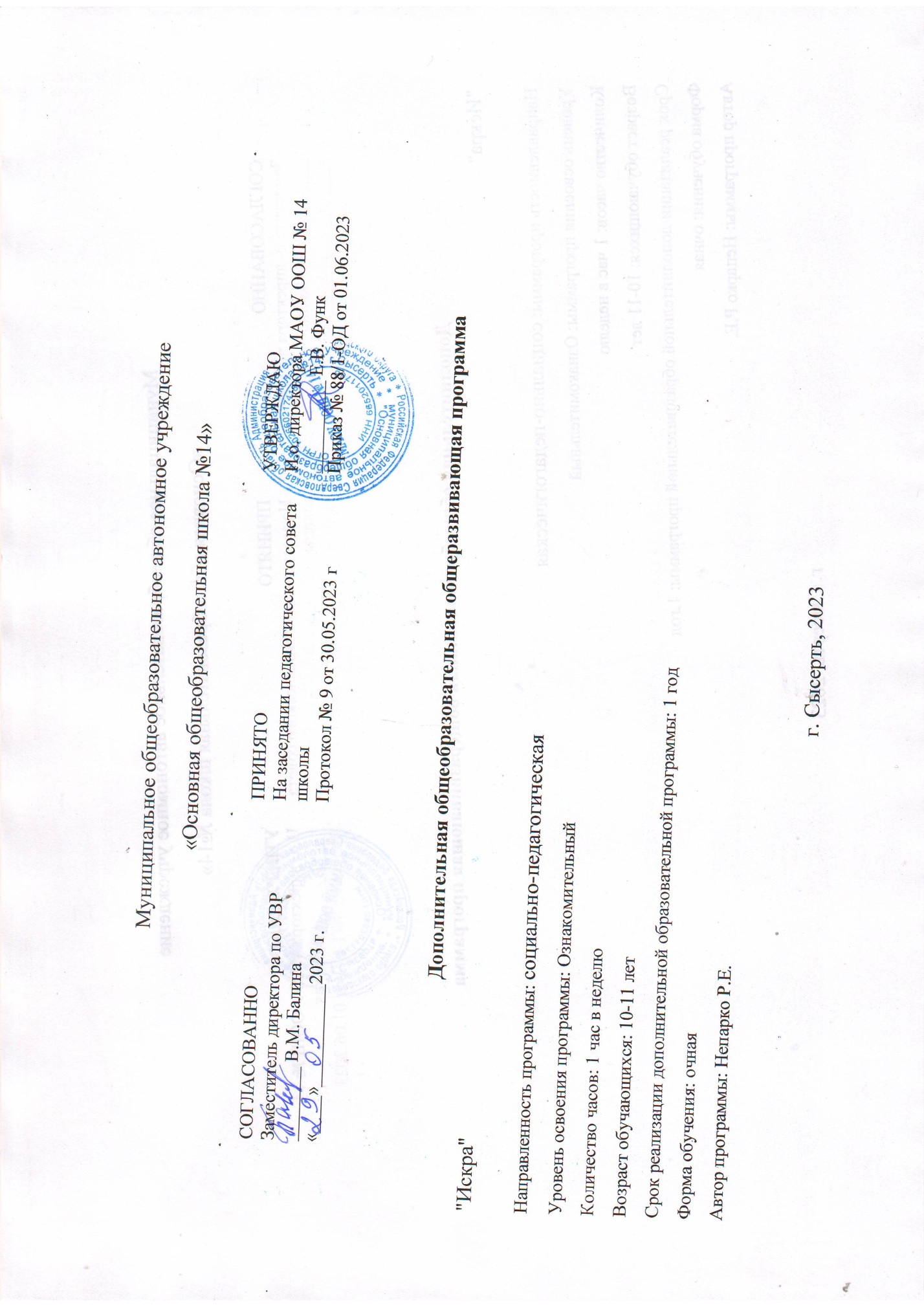 «Основная общеобразовательная школа №14»Дополнительная общеобразовательная общеразвивающая программа Мы туристы
Направленность программы: Физкультурно-оздоровительнаяУровень освоения программы: ОзнакомительныйКоличество часов: 1 час  в неделюВозраст обучающихся: 11-17 летСрок реализации дополнительной образовательной программы: 1 годФорма обучения: очнаяАвтор программы: Боярских О.В.,  Непарко Р.Е., Ефремова А.А.г.Сысерть, 2023СодержаниеПояснительная записка………………………………………………………………………………………………………………………………….3Ожидаемые результаты усвоения………………………………………………………………………………………………………………………5Учебный план…………………………………………………………………………………………………………………………………………... 7Содержание учебного плана…………………………………………………………………………………………………………………………….8Календарно-учебный график……………………………………………………………………………………………………………………………10Пояснительная записка.    В связи с ведением государственного стандарта второго поколения в базисный учебный план школы в рамках вариативной части  включен раздел  «Внеурочная деятельность», в котором по различным направлениям регламентируется, и нормативно закрепляется внеурочная деятельность, которая является неотъемлемой частью образовательного процесса.    Рабочая программа дополнительного образования туристического кружка «Мы туристы» спортивно-оздоровительного направления разработана в соответствии с требованиями федерального государственного образовательного стандарта  утвержденного приказом Министерства образования и науки Российской Федерации от 17 декабря 2010 г. №1897.                                                                            Рабочая программа дополнительного образования туристического кружка «Мы туристы» спортивно-оздоровительного направления предназначена для учащихся 5 - 9 классов. Занятия проводятся в спортивном зале и на открытом воздухе. Программа предусматривает теоретический и практический материал по пешеходному, лыжному туризму, рассчитана на 1 год обучения: первый год обучения – 36  часов (4 часа в месяц);. Занятия кружка носят преимущественно практический характер, на занятиях учащиеся приобретают умения и навыки по спортивному ориентированию, топографии,  краеведению, походной жизни,  учатся преодолевать трудности, связанные с ночёвкой, адаптацией к местности, овладевают навыками полного самообслуживания, участвуют в общественно полезной работе.  Основы теоретических знаний закрепляются на практике во время учебно-тренировочных выходов, походов, что ведёт к прочному усвоению материала и способствует выработке двигательных навыков, которые приходится применять в различной и часто меняющейся обстановке, повышению уровня физических качеств: быстроты, силы, выносливости, ловкости. В туристический кружок зачисляются школьники, выразившие желание заниматься этим видом спорта и допущенные врачом.  Программа первого  года занятий предусматривает получение  первоначальных знаний, умений и навыков по азбуке  пешеходного,  лыжного туризма, основных сведений о своем крае, по вопросам  организации, подготовке, проведению походов. Учащиеся совершают экскурсии, походы выходного дня, в летний    период совершают туристический поход.Цель:формирование разносторонне физически развитой личности, способной активно использовать ценности туризма для укрепления собственного здоровья и организации активного отдыха. Задачи:обучение основам туристкой подготовки, элементам техники и тактики пешеходного, лыжного туризма, доврачебной медицинской помощи;  приемам   техники безопасности, организации быта в походах;расширение и углубление знаний учащихся, получаемых  на уроках географии,  биологии, экологии, истории, знаний о своей малой Родине;развитие туристских умений, навыков, творческих, организаторских способностей через совместную развивающую, познавательную деятельность;    воспитание у   школьников    нравственности,   патриотизма,   бережного отношения к природному,  историческому наследию родного края; формирование мотивации  на регулярные занятия  физической культурой  и  спортом, сохранение и укрепление своего здоровья, выработку умений и навыков здорового образа жизни, осознание каждым ребенком собственной   ответственности за свое здоровье.Программа рассчитана для учащихся 5-9 классов на 1 год обучения. Ожидаемые результаты освоения курсаЛичностные результаты:• активно включаться в общение и взаимодействие со  сверстниками    на  принципах уважения и доброжелательности, взаимопомощи и  сопереживания;• проявлять положительные качества личности и управлять своими эмоциями   в различных (нестандартных) ситуациях и условиях;• проявлять дисциплинированность, трудолюбие и упорство в достижении  поставленных целей;• оказывать бескорыстную помощь своим сверстникам, находить с ними общий язык и общие интересы.Метапредметные результаты включают освоенные школьниками универсальные учебные действия (познавательные, регулятивные, коммуникативные):• определять наиболее эффективные  способы  достижения   результатов;договариваться и приходить к общему решению в совместной деятельности;  взаимодействовать со сверстниками в туристической деятельности и  адекватно оценивать собственное поведение и поведение партнёра;• находить ошибки при выполнении учебных заданий, отбирать способы их   исправления;• организовывать самостоятельную деятельность с учетом требований ее   безопасности, сохранности инвентаря и оборудования, организации места  занятий;• планировать собственную деятельность, распределять нагрузку и отдых в   процессе ее выполнения;• анализировать и объективно оценивать результаты собственного труда,  находить возможности и способы их улучшения;• управлять    эмоциями    при  общении  со  сверстниками и   взрослыми,  сохранять   хладнокровие, сдержанность, рассудительность.Предметные результаты:• формирование знаний о туризме и его роли в   укреплений       здоровья;• оказывать посильную помощь и моральную поддержку сверстникам при выполнений учебных    заданий,    доброжелательно   и     уважительно объяснять   ошибки и способы их устранения;• бережно обращаться с инвентарем и оборудованием, соблюдать требования  техники безопасности к местам проведения;• в доступной      форме     объяснять    правила      (технику)   выполнения   двигательных   действий, анализировать и находить ошибки, эффективно    их исправлять;• находить отличительные особенности в    выполнении        двигательного  действия  разными  учениками,  выделять   отличительные   признаки и элементы;• применять   жизненно     важные   двигательные  навыки   и   умения  в   различных изменяющихся,   вариативных условиях.Учебный планСодержание учебного планаРаздел 1. Введение в туризм.Занятие 1. Вводное занятие.Занятие 2 Туризм в России.  Виды туризма. Инструктаж по технике безопасности.    Раздел 2. Основы лыжного туризмаЗанятие 3. Особенности лыжного туризма.       Занятие 4. Организация и подготовка лыжного   похода.Занятие 5. Топография и ориентирование на местности.       Занятие 6. Лыжный поход выходного дня.               Раздел 3. Основы пешеходного туризмаЗанятие 7. Особенности пешеходного туризма.   Занятие 8. Туристское снаряжение. Рюкзаки.                                       Занятие 9. Поход в окрестности городаЗанятие 10. Поход в окрестности городаЗанятие 11. Туристские возможности родного края, природа и его история. Краеведческая работа в походе.                              Занятие 12. Туристские возможности родного края, природа и его история. Краеведческая работа в походе.                              Занятие 13. Поход в окрестности городаЗанятие 14. Поход в окрестности городаЗанятие 15. Питание в туристском походе.                          Занятие 16. Гигиена туриста. Медицинская подготовка туриста.                       Занятие 17. Поход в окрестности городаЗанятие 18. Поход в окрестности города       Занятие 19 Техника и тактика пешеходного  похода.  Спортивная подготовка туриста.  Узлы.Занятие 20. Привалы в полевых условиях,  костры.      Занятие 21. Поход в окрестности городаЗанятие 22. Поход в окрестности городаЗанятие 23. Краеведческая работа в зимнем походе. Охрана природы.Занятие 24 Краеведческая работа в зимнем походе. Охрана природы.Занятие 25. Поход в окрестности городаЗанятие 26. Поход в окрестности городаЗанятие 27. Питание в туристском походе.                          Занятие 28. Ориентирование на местности. Топография.        Занятие 29 Поход в окрестности города       Занятие 30. Поход в окрестности города       Занятие 31. Бивуак. Привалы и ночлеги.         Занятие 32. Техника безопасности при проведении похода.                           Занятие 33. Поход в окрестности города       Занятие 34 Подведение итогов похода. Составление отчетности.Календарно-учебный графикКАЛЕНДАРНЫЙ УЧЕБНЫЙ ГРАФИКПродолжительность учебного года и количество учебных недель по классамПродолжительность учебных четвертейПродолжительность каникул в течение учебного года:Методическое обеспечение дополнительной общеобразовательной программыПри реализации программы используется широкий спектр методов, обеспечивающих максимально эффективное усвоение материала каждым обучающимся. Конкретные методы работы выбираются согласно составу данной группы, ее обученности, личностным возможностям. Теоретические занятия разумно проводить в форме бесед, лекций- консультаций, конференций используя наглядные материалы, сочетая теорию с практикой на местности.Обучение строится по принципу «от простого к сложному» и по принципу расширения кругозора по данным темам. Занятия проходят с группой в целом, однако акцент ставится на индивидуальный подход к каждому учащемуся внутри группы. Это объясняется особенностями возрастного развития, как психического, так и физиологического: различный объем памяти и скорость запоминания, различный уровень предварительной физической подготовки, различие стимулов для выполнения того или иного задания. По мере приобретения новых навыков и знаний добавляется принцип приобщения старших, «опытных» детей к обучению младших. Теоретические и практические занятия должны проводиться с привлечением наглядных материалов, использованием новейших методик.Предполагается, что у педагога имеется в наличие разнообразный методический и дидактический материал. Для успешного учебно-воспитательного процесса и полной реализации программы имеются:планы-конспекты каждого занятия;карты;методические сборники и литература по данному направлению;схемы и таблицы для учебных занятий;нормативные документы по спортивному ориентированию, спортивному туризму (правила соревнований, разрядные квалификационные требования);тестовые задания и упражнения по всем разделам программы;раздаточный материал (карточки, бланки тестовых заданий, веревки, карабины, обвязки).Материально-техническое обеспечение дополнительной общеобразовательной программы:1.Компаса.2.Комплекты спортивных карт.3.Контрольные пункты (призмы).4.Снаряжение для походной деятельности (рюкзаки, палатки, спальные мешки, котелки, костровые принадлежности).5.Снаряжение для спортивного туризма (страховочные системы, карабины, веревки, спусковые устройства).6.Секундомеры.7.Аптечка и т.д.СПИСОК ЛИТЕРАТУРЫЛитература для учителя:1. Алексеев А.А. Питание в туристском походе. М.: ЦДЮТур МО РФ,1996.2. Аппенянский А.И. Физическая подготовка туристов. М.: ЦРИБ «Турист», 1985.3. Богатов С.Ф., Крюков О.Г. Спортивное ориентирование на местности. М., Воениздат, 1971.4. Велитченко В.К. Физкультура без травм. М.: «Просвещение», 1993.5. Ганопольский В.И. Туризм и спортивное ориентирование: Учебник. М.:ФиС, 19876. Гранильщиков Ю.В. и др. Горный туризм. М., Физкультура и спорт, 1966.7. Инструкция по организации и проведению туристских походов, путешествий и экскурсий с учащимися общеобразовательных школ: Сб. документов. Воспитательная работа в школе. М., Просвещение, 1977, с. 192.8. Лахин А.Ф., Былинский ВИ. Военная топография. М., Воениздат, 19639. Нурмимаа В. Спортивное ориентирование. М., Физкультура и спорт, 196710. Рощин А.Н. Ориентирование на местности. М., Недра, 1966.11. Спутник туриста. М., Физкультура и спорт, 196912. Штюрмер Ю.А. Опасности в туризме, мнимые и действительные. М., Физкультура и спорт, 1972.Литература для учащихся:Бардин К.В. Азбука туризма. М., Просвещение, 1981. Варламов В.Г. Основы безопасности в пешем походе. М.: ЦРИБ «Турист», 1983.Иванов Е. Знакомьтесь - ориентирование, - В сб.: Сам выбирай туристский маршрут. М., Профиздат, 1968Каледин С.В. Физическая подготовка юных спортсменов. М., Физкультура и спорт, 1968Коструб А.А. Медицинский справочник туриста. М.: Профиздат, 1987.Кодыш Э.Н. Соревнования туристов. М.: Профиздат, 1990.Константинов Ю.С. Туристские соревнования учащихся. М.: ЦДЮТур МО РФ, 1995.8. Меньчуков А.Е. В мире ориентиров. М., Мысль, 1966.№ п\пНазвание раздела\темыКоличество часовКоличество часовКоличество часовФормы аттестации\контроляВсего Теория Практика 1Введение в туризм.220Тематические занятия, беседы, конкурсы, соревнования, настольные, дидактические, ролевые и подвижные игры, экскурсии, демонстрация фильмов и видеороликов2Основы лыжного туризма.422Тематические занятия, беседы, конкурсы, соревнования, настольные, дидактические, ролевые и подвижные игры, экскурсии, демонстрация фильмов и видеороликов3Основы пешеходного туризма301515Тематические занятия, беседы, конкурсы, соревнования, настольные, дидактические, ролевые и подвижные игры, экскурсии, демонстрация фильмов и видеороликовИтого 36 ч1917№ п\пМесяц Число Время проведения занятияФорма занятияКол-во часовТема занятияМесто проведенияФорма контроляУлица полна неожиданностейУлица полна неожиданностейУлица полна неожиданностейУлица полна неожиданностейУлица полна неожиданностейУлица полна неожиданностейУлица полна неожиданностейУлица полна неожиданностейУлица полна неожиданностей1СентябрьТеоретическое занятие1Вводное занятие.ШколаЭкскурсия2СентябрьТеоретическое занятие1Туризм в России.  Виды туризма. Инструктаж по технике безопасности.   ШколаЭкскурсия3СентябрьТеоретическое занятие1Особенности лыжного туризма.   ШколаЭкскурсия4СентябрьТеоретическое занятие1Питание в туристском походе.   ШколаЭкскурсия5Октябрь Теоретическое занятие1Топография и ориентирование на местности.   ШколаЭкскурсия6ОктябрьТеоретическое занятие1Гигиена туриста. Медицинская подготовка туриста.   ШколаЭкскурсия7ОктябрьТеоретическое занятие1Особенности пешеходного туризма.   ШколаЭкскурсия8ОктябрьТеоретическое занятие1Туристское снаряжение. Рюкзаки.                                       ШколаЭкскурсия9Ноябрь Практическое занятие1Поход в окрестности городаГородЭкскурсия10Ноябрь Практическое занятие1Поход в окрестностигородаГородЭкскурсия11Ноябрь Теоретическое занятие1Туристские возможности родного края, природа и его история. Краеведческая работа в походе.   ШколаЭкскурсия12Декабрь Теоретическое занятие1Туристские возможности родного края, природа и его история. Краеведческая работа в походе.   ШколаЭкскурсия13Декабрь Практическое занятие1Поход в окрестности городаГородЭкскурсия14Декабрь Практическое занятие1Поход в окрестности городаГородЭкскурсия15ЯнварьПрактическое занятие1Организация и подготовка лыжного   похода.ГородЭкскурсия16ЯнварьПрактическое занятие1Лыжный поход выходного дня.   ГородЭкскурсия17ЯнварьПрактическое занятие1Поход в окрестности города       ГородЭкскурсия18ФевральПрактическое занятие1Поход в окрестности города       ГородЭкскурсия19ФевральТеоретическое занятие1Техника и тактика пешеходного  похода.  Спортивная подготовка туриста.  Узлы.ШколаЭкскурсия20ФевральТеоретическое занятие1Привалы в полевых условиях,  костры.      ШколаЭкскурсия21ФевральПрактическое занятие1Поход в окрестности города       ГородЭкскурсия22МартПрактическое занятие1Поход в окрестности города       ГородЭкскурсия23МартТеоретическое занятие1Краеведческая работа в зимнем походе. Охрана природы.ШколаЭкскурсия24Март Теоретическое занятие1Краеведческая работа в зимнем походе. Охрана природы.ШколаЭкскурсия25Март Практическое занятие1Поход в окрестности города       ГородЭкскурсия26АпрельПрактическое занятие1Поход в окрестности города       ГородЭкскурсия27АпрельТеоретическое занятие1Питание в туристскомпоходе.                          ШколаЭкскурсия28АпрельТеоретическое занятие1Ориентирование на местности. Топография.        ШколаЭкскурсия29АпрельПрактическое занятие1Поход в окрестности города       ГородЭкскурсия30Май Практическое занятие1Поход в окрестности города       ГородЭкскурсия31Май Теоретическое занятие1Бивуак. Привалы и ночлеги.         ШколаЭкскурсия32Май Теоретическое занятие1Техника безопасности при проведении похода.   ШколаЭкскурсия33Май Практическое занятие1Поход в окрестности города       ГородЭкскурсия34Май Практическое занятие1Подведение итогов похода. Составление отчетности.ШколаАльбомРезерв2 ч.Итого 34 ч.Окончание учебного годаОкончание учебного годаколичество учебных недель1(доп) 1 класс, 3 ТУ25.05.2024.332-4 классы31.05.2024.345-9 классы, 7-12 ТУ31.05.2024.34Продолжительность учебных четвертей для 1 (доп), 1, 3 ТУ классов:Продолжительность учебных четвертей для 2-4 классов:Продолжительность учебных четвертей для 5 – 9, 7-12 ТУ классов:1 четверть с 01.09.23 по 31.10.23(8 недель)1 четверть с 01.09.23 по 31.10.23(8 недель)1 четверть с 01.09.23 по 31.10.23(8 недель)2 четверть с 10.11.23 по 29.12.23(7 недель)2 четверть с 10.11.23 по 29.12.23(7 недель)2 четверть с 10.11.23 по 29.12.23(7 недель)3 четверть с 08.01.24 по 17.03.24(10 недель)3 четверть с 08.01.24 по 17.03.24(10 недель)3 четверть с 08.01.24 по 17.03.24(10 недель)4 четверть с 27.03.24 по 31.05.24(9 недель)4 четверть с 27.03.24 по 31.05.24(9 недель)4 четверть с 27.03.24 по 31.05.24(9 недель)Осенние – 01.11.2023 - 09.11.2023 (9 дней) -1 (доп), 1-9, 7-12 ТУ классыЗимние - 30.12.2023 - 07.01.2024 (9 дней) -1 (доп), 1-9, 7-12 ТУ классыВесенние – 18.03.2024 – 26.03.2024 (9 дней) – 1 (доп), 1-9, 7-12 ТУ классыЛетние – 25.05.2024 -31.08.2024 (107 дней) – 1 (доп), 1, 3 ТУ, 9 классы;  с 31.05.2024-31.08.2024.- 2-8, 7-12 ТУ (93 дня)Итоговая аттестация в 9 классе с 01.06.2024-10.06.2024 гДополнительные каникулы для 1 (доп), 1, 3 ТУ -го класса – 10.02.2024 – 18.02.2024 (9 дней)